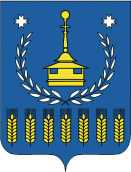    СОВЕТ   ДЕПУТАТОВМУНИЦИПАЛЬНОГО ОБРАЗОВАНИЯ «МУНИЦИПАЛЬНЫЙ ОКРУГ ВОТКИНСКИЙ РАЙОН УДМУРТСКОЙ РЕСПУБЛИКИ»«УДМУРТ ЭЛЬКУНЫСЬ ВОТКА ЁРОС МУНИЦИПАЛ ОКРУГ»  МУНИЦИПАЛ КЫЛДЫТЭТЫСЬ ДЕПУТАТЪЁСЛЭН КЕНЕШСЫР Е Ш Е Н И Е «28» декабря 2021  года                                                                                       № 175г. Воткинск О согласовании Соглашения  заключенного между Заместителем председателем   Совета депутатов муниципального образования «Муниципальный округ Воткинский район Удмуртской Республики» и  Председателем Совета депутатов муниципального образования «Муниципальный округ Воткинский  район Удмуртской Республики» об исполнении полномочий Председателя  Совета депутатов муниципального образования   «Муниципальный округ Воткинский район Удмуртской Республики»,В соответствии с Федеральным законом от 06.10.2003г. №131-ФЗ «Об общих принципах организации местного самоуправления в Российской Федерации»,   Законом Удмуртской Республики от 13.07.2005г. №42-РЗ «О местном самоуправлении в Удмуртской Республике», Законом Удмуртской Республики от 10.06.2021г. №65-РЗ «О преобразовании муниципальных образований, образованных на территории Воткинского района Удмуртской Республики, и наделении вновь образованного муниципального образования статусом муниципального округа», Уставом муниципального образования «Муниципальный округ Воткинский район Удмуртской Республики»,Совет депутатов муниципального образования «Муниципальный округ Воткинский район Удмуртской Республики» РЕШАЕТ:          1. Согласовать условия  Соглашения    об исполнении полномочий Председателя Совета депутатов муниципального образования «Муниципальный округ Воткинский район Удмуртской Республики»           2. Настоящее решение распространяется на отношения, возникшие с 01 октября 2021 года.Председатель Совета депутатовмуниципального образования «Муниципальный округВоткинский район Удмуртской Республики» 	         		         М.В. Ярко Глава муниципального образования «Муниципальный округ Воткинский район Удмуртской Республики»                              И.П. Прозоров   г.Воткинск28 декабря 2021 года№ 175  